Tuesday 2nd FebruaryAt workCreate a job description for each of the jobs in Roman times. One has been done for you.JobDescriptionImageBakerA baker baked bread in a round oven. They also had to grind the grain into flour to make the bread.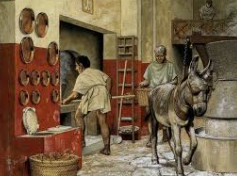 